ПЛАН И РАСПОРЕД ПРЕДАВАЊАП1, П2, ...., П15 – Предавање прво, Предавање друго, ..., Предавање петнаесто, Ч - ЧасоваПЛАН И РАСПОРЕД ВЈЕЖБИВ1, В2, ...., В15 – Вјежба прва, Вјежба друга, ..., Вјежба петнаеста, ТВ – Теоријска вјежба, ПВ – Практична вјежба, Ч - ШЕФ КАТЕДРЕ:                                                                                                                                                                            Доц. Др Александра Ђери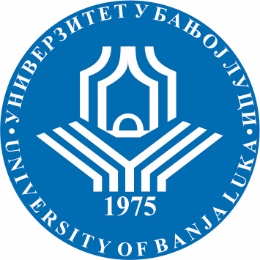 УНИВЕРЗИТЕТ У БАЊОЈ ЛУЦИМЕДИЦИНСКИ ФАКУЛТЕТКатедра за БОЛЕСТИ ЗУБАУНИВЕРЗИТЕТ У БАЊОЈ ЛУЦИМЕДИЦИНСКИ ФАКУЛТЕТКатедра за БОЛЕСТИ ЗУБАУНИВЕРЗИТЕТ У БАЊОЈ ЛУЦИМЕДИЦИНСКИ ФАКУЛТЕТКатедра за БОЛЕСТИ ЗУБАУНИВЕРЗИТЕТ У БАЊОЈ ЛУЦИМЕДИЦИНСКИ ФАКУЛТЕТКатедра за БОЛЕСТИ ЗУБАУНИВЕРЗИТЕТ У БАЊОЈ ЛУЦИМЕДИЦИНСКИ ФАКУЛТЕТКатедра за БОЛЕСТИ ЗУБАУНИВЕРЗИТЕТ У БАЊОЈ ЛУЦИМЕДИЦИНСКИ ФАКУЛТЕТКатедра за БОЛЕСТИ ЗУБА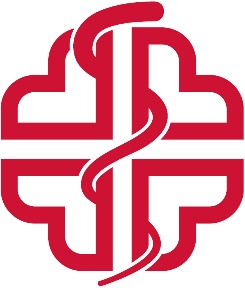 Школска годинаПредметПредметШифра предметаСтудијски програмЦиклус студијаГодина студијаСеместарСеместарБрој студенатаБрој група за вјежбе2021/2022.Болести зуба претклиникаБолести зуба претклиникадентална медицина Интегрисани студиј     trećaVV8IIСедмицаПредавањеТематска јединицаДанДатумВријемеМјесто одржавањаЧНаставникIП1Увод у денталну патологију и терапију. Каријес: дефиниција, етиопатогенеза, клиничка слика, каријес предилекциона мјестаЧетвртак 07.10.2021.14:45- 15:30Амф. Политичких наука2Доц. Др Ирена Кузмановић РадманIIП2Дијагностичке методе за откривање каријеса. Преглед зуба, инструменти и помоћна дијагностичка средства; Обиљежавање зубаЧетвртак14.10.2021.14:45- 15:30Амф. Политичких наука.2Доц. Др Рената ЈосиповићIIIП3Класификација каријеса: начин ширења кроз зубна ткива; секундарни и рецидивни каријесЧетвртак21.10.2021.14:45- 15:30Амф. Политичких наука2Доц. Др Ирена Кузмановић РадманIVП4Терапија каријеса зуба. Анализа основних принципа обраде кавитета по Блацк-у и критички освртЧетвртак28.11.2021.14:45- 15:30Амф. Политичких наука2Доц. Др Рената ЈосиповићVП5Инструменти за обраду каријесне лезије. Ротирајући и ручни инструментиЧетвртак04.11.2021.14:45- 15:30Амф. Политичких наука2Доц. Др Ирена Кузмановић РадманVIП6Препарација кавитета I класе. Препарација кавитета на гризној површини, молара и премолара, форамен цекум и форамен моларе. Приступ, тачка ослонца, коришћење адекватних инструмената. Номенклатура зидова и углова и кавитетаЧетвртак11.11.2021.14:45- 15:30Амф. Политичких наука2Доц. Др Рената ЈосиповићVIIП7Препарација кавитета II класе. Препарација на премоларима и моларима. Рестриктивна препарација кавитета II класе: слот и тунел препарацијаЧетвртак18.11.2021..14:45- 15:30Амф. Политичких наука2Доц. Др Ирена Кузмановић РадманVIIIП8Препарација кавитета МОД на премоларима и моларима. МОД кавитет на зубу са виталном пулпом. МОД кавитет на депулписаном зубуЧетвртак25.11.2021.14:45- 15:30Амф. Политичких наука2Доц. Др Рената ЈосиповићIXП9Препарација кавитета III класе и сепарација зуба.  Варијанта „А“ кавитета III класе. Подваријанта варијанте „А“ кавитета III класе; Сепарација зубаЧетвртак02.12.2021.14:45- 15:30Амф. Политичких наука2Доц. Др Ирена Кузмановић РадманXП10Препарација кавитета IV класе. Варијанте кавитета IV класе: са гингивалним степеником; са инцизалним степеникомЧетвртак09.12.2021.14:45- 15:30Амф. Политичких наука2Доц. Др Рената ЈосиповићXIП11Препарација кавитета V класе каријесне и некаријесне етиологијеЧетвртак16.12.2021.14:45- 15:30Амф. Политичких наука2Доц. Др Ирена Кузмановић РадманXIIП12Препарација кавитета за адхезивне материјале. Одступање од Блацк-ових принципаЧетвртак23.12.2021.14:45- 15:30Амф. Политичких наука2Доц. Др Рената ЈосиповићXIIIП13Препарација кавитета за индиректне испуне од племенитих легура и препарација кавитета за индиректне испуне од композита и порцеланаЧетвртак30.12.2021.14:45- 15:30Амф. Политичких наука2Доц. Др Ирена Кузмановић РадманXIVП14Лезије тврдих зубних ткива некаријесне етиологијеЧетвртак06.01.2022.14:45- 15:30Амф. Политичких наука2Доц. Др Рената ЈосиповићXVП15Интерактивна рекапитулација градиваЧетвртак13.01.2022..14:45- 15:30Амф. Политичких наука2Доц. Др Ирена Кузмановић РадманСедмицаВјежбаТип вјежбеТематска јединицаДанДатумВријемеМјесто одржавањаЧСарадникIВ1П/ТВУпознавање са основним принципима рада,са опремом и инструментима. Упознавање са организацијом и начином извођења практичне наставе.Радно мјесто стоматолошке машине.Ручни инструменти и њихова намјена.Сриједа06.10.2021.10:30 – 12:00 12:00 – 13:30Сала за фантоме4Доц. Др Ирена Кузмановић РадманДоц. Др Рената ЈосиповићIIВ2П/ТВМашински инструменти и њихова употреба.Положај терапеута при раду.Директни и индиректни рад у устима.Фиксирање руке при раду у устима.ПонедјељакЧетвртак 13.10.2021.10:30 – 12:00 12:00 – 13:30Сала за фантоме4Доц. Др Ирена Кузмановић РадманДоц. Др Рената ЈосиповићIIIВ3П/ТВПрепарација кавитета I класе:теоретски увод у вјежбу.Принципи препарације кавитета I класе на гризној површини молара.ПонедјељакЧетвртак20.10.202110:30 – 12:00 12:00 – 13:30Сала за фантоме4Доц. Др Ирена Кузмановић РадманДоц. Др Рената ЈосиповићIVВ4П/ТВПринципи препарације кавитета I класе на гризној површини премолара.ПонедјељакЧетвртак  27.10.202110:30 – 12:00 12:00 – 13:30Сала за фантоме4Доц. Др Ирена Кузмановић РадманДоц. Др Рената ЈосиповићVВ5П/ТВПринципи препарације кавитета I класе (Форамен цекум).ПонедјељакЧетвртак03.11.2021.10:30 – 12:00 12:00 – 13:30Сала за фантоме4Доц. Др Ирена Кузмановић РадманДоц. Др Рената ЈосиповићVIВ6П/ТВПрепарација кавитета II kласе. Принципи препарације на моларима. Матрице за амалгамске испуне.ПонедјељакЧетвртак10.11.2021.10:30 – 12:00 12:00 – 13:30Сала за фантоме4Доц. Др Ирена Кузмановић РадманДоц. Др Рената ЈосиповићVIIВ7П/ТВПрепарација кавитета II kласе. Принципи препарације на премоларима.ПонедјељакЧетвртак17.11.2021.10:30 – 12:00 12:00 – 13:30Сала за фантоме4Доц. Др Ирена Кузмановић РадманДоц. Др Рената ЈосиповићVIIIВ8П/ТВПрепарација кавитета II kласе типа МОД. Принципи препарације на виталном зубу.ПонедјељакЧетвртак24.11.202110:30 – 12:00 12:00 – 13:30Сала за фантоме4Доц. Др Ирена Кузмановић РадманДоц. Др Рената ЈосиповићIXВ9П/TВПрепарација кавитета II kласе типа МОД на авиталном зубу.ПонедјељакЧетвртак01.12.2021.10:30 – 12:00 12:00 – 13:30Сала за фантоме4Доц. Др Ирена Кузмановић РадманДоц. Др Рената ЈосиповићXВ10П/TВПрепарација кавитета III kласе.ПонедјељакЧетвртак08.12.2021.10:30 – 12:00 12:00 – 13:30Сала за фантоме4Доц. Др Ирена Кузмановић РадманДоц. Др Рената ЈосиповићXIВ11П/TВПрепарација кавитета IV kласе.ПонедјељакЧетвртак15.12.2021.10:30 – 12:00 12:00 – 13:30Сала за фантоме4Доц. Др Ирена Кузмановић РадманДоц. Др Рената ЈосиповићXIIВ12П/TВПрепарација кавитета V kласе.Принципи препарације кавитета V класе каријесне и некаријесне етиологије.ПонедјељакЧетвртак  22.12.2021.10:30 – 12:00 12:00 – 13:30Сала за фантоме4Доц. Др Ирена Кузмановић РадманДоц. Др Рената ЈосиповићXIIIВ13П/TВПостављање заштитних подлога и амалгамског испуна.Основни гнатолошки принципи у рестаурацији молара и премолара.ПонедјељакЧетвртак29.12.202110:30 – 12:00 12:00 – 13:30Сала за фантоме4Доц. Др Ирена Кузмановић РадманДоц. Др Рената ЈосиповићXIVВ14П/TВЗавршна обрада амалгамског испуна са полирањем и финирањем.ПонедјељакЧетвртак05..01.2022.10:30 – 12:00 12:00 – 13:30Сала за фантоме4Доц. Др Ирена Кузмановић РадманДоц. Др Рената ЈосиповићXVВ15П/TВРекапитулацијаПонедјељакЧетвртак12.01.2022.10:30 – 12:00 12:00 – 13:30Сала за фантоме4Доц. Др Ирена Кузмановић РадманДоц. Др Рената Јосиповић